PROGRAMA DE PÓS-GRADUAÇÃO 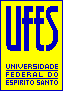 Ficha de avaliação para ingresso no DoutoradoNome do candidato:	____________________________________________________________Informações sobre o curso de Graduação	Curso: ___________________________________________	Universidade: _____________________________________	Ano de conclusão: ________	O candidato exerceu atividade de pesquisa na graduação?		____ Sim		____ Não	O candidato teve alguma produção científica na graduação?		____ Sim		____ Não	Produção científica na graduação:		____ Artigos em periódicos científicos: ____ (indicar número)		____ Apresentações em congressos: ____ (indicar número)Informações sobre a Pós-graduação	Curso de mestrado: ________________________________________	Universidade: _____________________________________________	Ano de conclusão: _________________________________________	O candidato teve alguma produção científica na pós-graduação?		____ Sim		____ Não	Os dados da tese de mestrado geraram publicação?		____ Não		____ Sim				____ Resumo(s) de congresso				____ Artigo(s) científico(s)				____ Resumo(s) e artigo(s)	Produção científica após a graduação (incluindo a pós-graduação)		____ Artigos em periódicos científicos; _____ (indicar número)		____ Apresentações em congressos; ____ (indicar número)		____ No. de apresentações em congressos onde o candidato é autor	(olhar referências no Currículo Lattes)Vocação para a pesquisa:	Na opinião da comissão entrevistadora, o candidato apresenta vocação	para seguir a carreira acadêmica.	____ Sim, com certeza	____ Sim, provavelmente	____ Talvez, isso não fica claro neste momento	____ Não apresenta vocação para a carreira acadêmicaEm relação ao projeto de pesquisa a ser desenvolvido no doutorado:	____ O candidato já apresenta projeto bem estruturado	____ O candidato apresenta esboço de projeto	____ O candidato ainda não tem projeto a ser apresentadoJá havendo um projeto ou ainda um pré-projeto, pode-se dizer que na entrevista, o grau de domínio que o candidato demonstra sobre o tema que pretende desenvolver como tese:	____ É excelente	____ É bom	____ É razoável	____ É fraco	____ Não apresenta domínio sobre o temaSe o tema proposto for efetivamente desenvolvido como projeto de tese:	____ Há condições de realizar todo o projeto no PPGCF com as condições			atuais (parte física, equipamentos, etc)	____ Haverá necessidade de se desenvolver novas técnicas e adquirir 			novos equipamentos para realizar a pesquisa proposta no PPGCF	____ Parte da pesquisa deverá ser desenvolvida fora do PPGCFParecer conclusivo:Com base no currículo do candidato, nas informações obtidas na entrevista e pelas opiniões do orientador que se propõe a orientar o aluno, a comissão tem a seguinte opinião:____ O candidato tem perfil adequado e recomenda seu ingresso no PPGCF 			como aluno de doutorado____ Entende que o candidato tem perfil adequado, mas não recomenda seu 		ingresso nesse momento por dificuldades operacionais relacionadas		ao projeto de pesquisa. ____ O perfil não é adequado ao ingresso no PPGCF____ Outra conclusão: ________________________________________________________________________________________________________________________________________________________________________________________________________________________________________________________________________________________________________________________________________________________________________________________________________________________________________________________________________________________________________________________________________________________
___________________________________________________________________